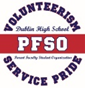 DHS PFSO General Meeting MinutesMonday February 26, 2024 6:45 PMLocation - ARC (Building F), 2nd floorMeeting started at 6:45 PMAttendancePlease see the attached sheet at the end of the document.Administration ReportStudents had one-on-one meetings with their Counselors and scheduling for next year is going on.  This year parents received an email of the student’s subject selections.  Parents will receive another email after one-on-one meeting with the counselors. After all the meetings are completed, the Master Schedule for next academic year will be created.Enjoying sports with a few months left for the academic year.President’s Report Thank you everyone for your efforts for RYC. It was a great success. Sponsors, volunteers and everyone, thank you for all your help.Recognize executive board members of PFSO for their contribution.Superintendent’s meeting notes. Parents in the past have discussed improving the quality of the lunches provided by the District. DUSD continuously works to improve food quality, they have added new vegetarian and salad bar options. A new chef position is opened. During the meeting, a slideshow about the district budget was shared. Details about the school site council were also shared. All functions and operations were also shared. District insurance updated requirements now is an increase of 1 million limit for property damage per occurrence. Unfortunately our existing policy with AIM covers only $500,000 damage to rented premises included under our General Liability policy, and coverage for damage to items the PFSO personally owns would be a different policy.  PFSO is looking into other companies, who do this  so we are compliant with the district policy. We will leave the current policy with AIM as is. But add a new one so we are all compliant. Workshop for Senior Parents on coping with family transitions : How to cope and let your kids go. We are trying to find the right time for the presentation. It will be an hour and a half. Feedback? Especially very informative for parents whose first child is graduating.  We will try to reach out and find a date that works for everyone.Young Adult Power of Attorney : Former DUSD parent and notary signing agent. Setup a program to execute young adult  POA. If kids are 18, they are adults and if anything happens  to them at the  college, they may not inform you in a timely manner. So there is a special PoA for this. WE will add it to the agenda for the next meeting. Vice-President’s ReportRYC UpdateKristy : 185 people attended the Gaela. Economy is bad and inflation is high, so attendance was not as expected. Rave reviews about the food. Smaller bar. Great feedback for the DJ. Good things for the casino tables. Not too good about the auctioneer. Made money for all items except for the auction.Everything was well planned. Great decoration. The event was completed on time.Shazia : a non-profit event is successful when people have fun and at the same time we are able to generate funds.Great teamwork. We tried something new. The theme was more casual. All class reps helped and strong collaboration.  We left the place on time. No oops moments. Got the deposit back. Improve : Loved the DJ. Food was good. Loved the 360. Great sponsorship. Lots of them, but smaller amounts as compared to last year. Slideshow did not happen. Casino tables did not have the details about the sponsors. Casino tables did make us the money. We cut the food quantity since there were less people. But did not cut on the waiters. Cut down on the wine. Sell the leftover drinks to Wells for their Crab-Feed. Trying to get rid of extra wine through sale to PFSO members. Auctioneer : People could not hear him well.General feedback was that too many things were going on. So not able to hold the attention of folks for auction. There was a lot planned for a short time. Next time, do not start with a casino. Start appetizers, cocktails, dinner and then casino and dancing. VP : Class of 2024 was responsible for the Bar. Appreciate all the hard work. It was busier and harder than expected. New things. Casino tables worked and the price point was good. Bigger discounts for more orders. Maybe something to look into in the future. Decide if we want to do it again and if yes, then start sooner. There were few people who bought tickets but didn’t show up. President : For next year, we need to have a flier ready at registration. Details can come later.Treasurers : Revenue : $32,720 Profit $1,777.67Great community event. We need to do something but brainstorm on ideas as to what it will be.Secretary’s Report/Approval of MinutesJanuary 2024 meeting minutes approval : Siyu Henningsen made the motion to approve it. Maria Gomez seconded. All approve, no abstains, no nays.Update on Inventory labeling, shelves purchase & logging party Robotics team to help for inventory count. 3/10 or 3/23. Ask the leadership team students.Treasurer’s Report/ Financial UpdateMonthly Report - email tomorrowRYC Profit Update - already discussedASB UpdateMark DeSaulnier representing our district came to DHS. Leadership students and admin gave a tour to see the diversity at the school. There was a canned food drive for each class. Donations will be given to TriValley Haven.Dub 5th – seniors donate DHS spirit wear. Donations started today (2/26) till March 31st. CS division championship.Night Rally on May 1st. Jurassic Park survivor theme. TVLC : 13 Area schools participated. Dublin won the award for best spirit. Dubversity week - Women's awareness month, fashion show, and other events planned. Share the calendar details with the community.Funding Requests Dubversity 4 workshop for $2000 - Jasmine DhaliwalDiversity ambassador. Dubveristy event will be held in March. Rally - presentation from DHS students with different background and culture come and give short 2 min speeches. Various aspects of showing awareness to the community about their experiences.Hoping for speeches to be more memorable. Hire an organization to conduct 4 workshops during lunch. Youthspeaks will come and help students craft those speeches. Workshops total to $2000 and hope if PFSO could fund this workshop. Received interest forms from 20 students. The workshops are available to all students. Topics- I am, I was, I will be - broad theme. Students choose what they want to talk about. Details are available on DHS insta and all cultural clubs. Sign up via the form. The organization is based out of SFO and was established in 1996. Motion to approve funding of $ 2000 for Dubversity by Shaheen Parker. Maria Gomez seconded. Carmen Martinez abstained from voting. The rest of the people all approve, no nays. Planning a HBCU tour, goal $30,000 - Nakisha Harris - Culture & Climate SpecialistBSU (Black Student Union) is planning for a tour of historically black colleges on the east coast. This will be for 30 students. The tour costs are $1400 per student. Goal to raise funding of $30,000. Opportunity for black students to see themselves in college and experience the culture of Washington DC. And visit the African American museum. Joint effort to fundraise by selling food, sending out emails and reaching out for donations. Landmark educational tours. 10 students have expressed interest through BSU. BLACK program thru DUSD. 3 chaperones. More students if interested. 3 chaperones included. Total $ 44,000 including flights, buses and hotels.Reaching out to the Mayor, Supervisors, Diablo Black Group, Erica Abrams, former DUSD parent to match the first donation. Motion to approve funding of $ 5000 for the tour by Maria Gomez. Seconded by Barna De. All approve, no abstains, no nays. Church Donation for renting for Senior Baccalaureate - Class of 2024 Required donation of $1000. In the past, money was donated by the senior class. Only one year the entire donation was made by PFSO. Donation of $750 to senior class. Add a line item for yearly donation to the graduating class for senior baccalaureate The board will approve this year, class of 2024 though it was not in the budget. The board will review this item every year and can decide to either donate the same amount or change it based on the budget and how much we make that  school year. Specifically for the senior baccalaureate only. Any additional amount above $750 will be covered by the class.Motion to approve donation of $750 made by Preeti Dharia. Seconded by Carmen Martinez. All approve, no abstains, no nays. VHS Student Need - sports equipment (bag & helmet) to participate in LacrosseValley counselor Mackensie Hunt, connected with Shazia. A VHS Students family has had some changes in their financial situation and due to some financial hardship, he is unable to afford a DHS lacrosse helmet.  Requesting donation up to $500 for a valley high student in need of some sports equipment (helmet and gloves) to participate in Lacrosse at DHS.Motion to approve donation of $500 made by Kristy Lijesen. Seconded by Nida Ahmed. All approve, no abstains, no nays. Class & Club Reports  Class of 2024Ongoing planning for Senior Banquet, Grad Night and Senior BaccalaureateFarm Fresh Fundraiser 	Class of 2025Sip and Shop - 3/14 at Student Union. Total 90 dresses. Price capped at $50. 5pm to 8pm. Push it on Patch.com, NextDoor, evening gowns, accessories, shoes, jewelry, men’s suits. Drinks - Tea & Lemonade. AP Practice Test - Week of Spring Break for 3 weeks so kids can practice. $25 per test.Raised funds of $10K through SAT/ACT practice tests.Chipotle Fundraiser on 3/5/24.Go Green Driving School Fundraiser – ongoing.Clear Tote Sales will continue.  Already received orders for 44 bags. Will sell more on Graduation Day.Class of 2026Chipotle fundraiser 3/6/24.Savers fundraiser after spring break. Trying to find a place for storage.Little Caesars and Sees’ Candies - ongoing fundraisers.Sale of flowers for Mother’s Day.Water and Snacks Sale during Graduation ceremonies at Fallon, Wells and DHS.$26 on 26th of every month.Class of 2027Nick the Greek January 31st & Pieology February 21st.2027 swag fundraiser in the works along with a few others to wrap up Freshman year.McGrail Winery March 10th onsite & online sales.Sharks Tickets on sale through April 1st.$27 on the 27th.Panda Pleasanton March 21st.Chess Club Updates  Tournament Season DHS Club first place in over 30 teams. The club covered 50% of fees of $ 80 per person.For the State tournament – The club is offering a 30% rebate for participants.Planning a chess social tournament. Fun tournament, with fees of $5 only per participant. Two members won the PVSA awards, over 100 volunteer hours. Gael Force Robotics ClubNo Update.DHS Boosters - Athletics, Band & Drama Reports	No Update.Old BusinessRYC – Already discussed before.New BusinessSeed Money for Emerald High SchoolPriya Subramanian, President of Emerald High School PFSO, gave an introduction. EHS PFSO was formed in November 2023. The organization is almost two months into operations. Their website is up and running. EHS PFSO has formalized the calendar and organized the 1st general meeting with the public. Board has been meeting on a weekly/bi-weekly basis. IRS approved the tax-exemption status for the EHS PFSO recently. Fundraising is on the lag, but it will pick up. EHS PFSO has scheduled a grand opening in August 2024 when the facilities will be opened to students.  Dublin High School PFSO had discussion about donating up to $5000 towards seed money to EHS PFSO.  Whenever a new school is opened in the district, it is a tradition that the existing schools donate funds towards the new PFSO as a goodwill gesture. This will be a one-time donation given to the new Emerald High School PFSO in good faith.  DHS PFSO board will vote for the same in the next General Meeting in March.  Till then the board has agreed to share this information with DHS community at large through various communication platforms and seek feedback from the community.Meeting Adjourned at 9:12 PMNext meeting will be on 3/25/2024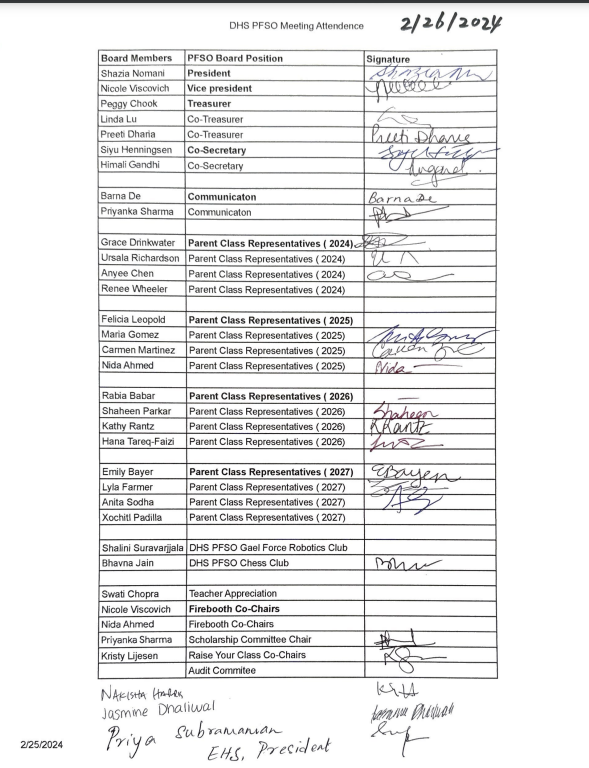 